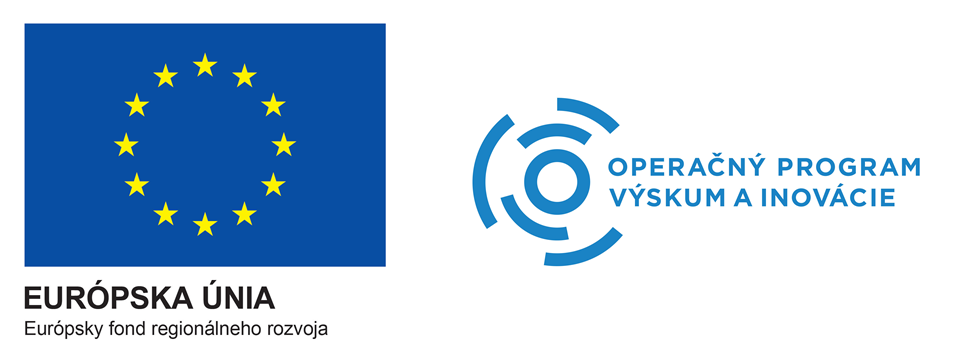 VÝZVA NA PREDKLADANIE ŽIADOSTÍ O POSKYTNUTIE POMOCI V RÁMCI INKUBAČNÉHO PROGRAMU NÁRODNÉHO PROJEKTU NPC V REGIÓNOCHInkubátor - Virtuálne členstvo Potrebujete pomôcť na začiatku Vášho podnikania, aby ste sa vyhli zbytočným chybám? Ste na správnej adrese! Získajte členstvo v Inkubátore a my Vás nasmerujeme tým správnym smerom.Výzva je otvorená.Slovak Business Agency ako Vykonávateľ (ďalej len „Vykonávateľ“) Schémy na podporu malého a stredného podnikania v SR (schéma pomoci de minimis) zverejnenej v Obchodnom vestníku 166/2017 dňa 30. 08. 2017, v aktuálnom znení Schémy na podporu malého a stredného podnikania v SR v znení dodatku č. 1 (schéma pomoci de minimis) Schéma DM – 8/2017 zverejnenej v Obchodnom vestníku 124/2018 dňa 28. 06. 2018 (ďalej len „Schéma“), vyhlasuje v mene Ministerstva hospodárstva Slovenskej republiky ako poskytovateľa pomoci Výzvu na predkladanie žiadostí o poskytnutie pomoci v rámci Inkubačného programu Národného projektu NPC v regiónoch, poskytovanú v rámci implementácie Národného projektu NPC v regiónoch, Prioritná os 3 OP VaI, kód ITMS2014+:313031I870 (ďalej len „Projekt“), v súlade s Komponentami 10 písmeno b) a 11 Schémy vo forme prihlásenia sa do Inkubátora - Virtuálne členstvo v Inkubačnom programe (ďalej len „Výzva“).Projekt je realizovaný prostredníctvom Operačného programu Výskum a inovácie, a vytvára ucelený systém komplexnej podpory vzniku a rozvoja potenciálnych, a existujúcich malých a stredných podnikov v SR.V rámci tejto Výzvy ponúkame právnickým osobám - podnikateľom a fyzickým osobám - podnikateľom, bez ich spolufinancovania, možnosť získať Virtuálne členstvo v Inkubačnom programe.Do Výzvy je možné zapojiť sa podaním Žiadosti o účasť v Inkubačnom programe – Virtuálne členstvo vrátane jej príloh (ďalej len „Žiadosť“), a to podľa podmienok uvedených v tejto Výzve. Podmienky a kritéria účasti:Inkubačný program (Komponent 10 písmeno b) a Komponent 11 Schémy) je určený pre začínajúcich podnikateľov – registrovaných a overených klientov NPC, ktorí spĺňajú najmä nasledovné podmienky:sú právnickou osobou alebo fyzickou osobou, ktorá je podnikateľom v zmysle ustanovenia § 2 ods. 2 písm. a), b), c) zákona č. 513/1991 Zb. Obchodný zákonník v znení neskorších predpisov, založenou a existujúcou podľa práva Slovenskej republiky, ktorá v čase podania Žiadosti má maximálne 3 roky od registrácie v Obchodnom registri SR, Živnostenskom registri SR alebo inom registri oprávňujúcom na podnikanie;spĺňajú definíciu mikro, malého a stredného podniku (ďalej len „MSP“);sú podnikom podľa článku 107 ods. 1 Zmluvy o fungovaní Európskej únie, pričom podnikom v zmysle uvedeného je každý subjekt vykonávajúci hospodársku činnosť bez ohľadu na svoje právne postavenie a spôsob financovania;majú sídlo v prípade právnických osôb v ktoromkoľvek samosprávnom kraji Slovenskej republiky s výnimkou Bratislavského kraja alebo miesto podnikania v prípade fyzických osôb – podnikateľov v ktoromkoľvek samosprávnom kraji Slovenskej republiky s výnimkou Bratislavského kraja;prinášajú, resp. plánujú priniesť na trh produkt/službu s pridanou (inovatívnou) hodnotou;spĺňajú uvedenú podmienku: „Celková výška pomoci de minimis jedinému podniku nepresahuje 200 000 EUR v priebehu obdobia 3 fiškálnych rokov a to aj od iných poskytovateľov, alebo v rámci iných schém pomoci de minimis. Celková výška pomoci prijímateľovi vykonávajúcemu cestnú nákladnú dopravu v prenájme alebo za úhradu nesmie presiahnuť 100 000 EUR, pričom táto pomoc sa nesmie použiť na nákup vozidiel cestnej nákladnej dopravy.“ (Článok K, bod 3. Schémy; Príloha č. 3 Schémy – Prehľad prijatej pomoci de minimis za posledné 3 roky),(ďalej len „Žiadateľ“).Virtuálne členstvo zahŕňa:možnosť využívať individuálne dlhodobé poradenstvo, individuálne odborné poradenstvo, networkingové vzdelávacie podujatia zamerané na možnosť nadviazania kontaktov a vzťahov potrebných pre lepšiu realizáciu svojej podnikateľskej činnosti,prístup k možnostiam sprostredkovania investícií pre financovanie podnikateľských zámerov, napr. prostredníctvom fondu rizikového kapitálu, podnikateľských anjelov, mikropôžičkového programu alebo prostredníctvom iných finančných nástrojov,pravidelné polročné hodnotenie progresu členov Inkubačného programu pred hodnotiacou komisiou, ktorá na základe dosiahnutých výsledkov rozhoduje o pokračovaní účasti členov v programe.Uvedený rozsah služieb je v rámci Virtuálneho členstva určený pre maximálne 2 osoby, ktoré reprezentujú a zastupujú Žiadateľa.Viac informácií o službách poskytovaných v rámci služby Inkubátor – Virtuálne členstvo nájdete v implementačnom manuáli Inkubačného programu uverejneného na webovej stránke Vykonávateľa.Žiadosť a povinné prílohy pre Žiadateľov o Virtuálne členstvo v Inkubačnom programe:Na prihlásenie sa je potrebné vyplniť Žiadosť a následne zaslať všetky povinné prílohy:Štartovací podnikateľský plán,Popis podnikateľskej stratégie na najbližšie 3 roky,Pitch video alebo .ppt/.pptx prezentáciu v dĺžke max. 3 minúty/10 strán - slajdov, kde predstavíte Váš tím a predmet podnikania,Životopis štatutárneho orgánu Žiadateľa, prípadne kľúčových zamestnancov, ktorí sa zúčastnia ponúkanej služby.Žiadosť je záväzná, preto ju prosím vyplňte dôsledne a úplne. Všetky vyššie uvedené prílohy sú povinné. Nedoručenie ktorejkoľvek z príloh sa klasifikuje ako doručenie neúplnej Žiadosti. V prípade dožiadania doplňujúcich informácií zo strany Vykonávateľa, je Žiadateľ povinný tieto prílohy doručiť. Kompletná Žiadosť sa spolu s ostatnými podkladmi predkladá výberovej komisii.Jednotlivé kroky a kritériá nevyhnutné pre získanie pomoci:Prihlásiť sa do Inkubačného programu je možné nasledovne: Prihlásiť sa do Inkubačného programu je možné elektronicky. Po absolvovaní registrácie na internetovej adrese www.npc.sk, je potrebné v časti Výzvy vyplniť Žiadosť, a spolu s povinnými prílohami odoslať Žiadosť Vykonávateľovi podľa pokynov uvedených na internetovej adrese www.npc.sk. Po preverení splnenia všetkých podmienok, budete vyzvaní k podpisu Žiadosti. Právo podpísať túto Žiadosť má osoba oprávnená konať v mene Žiadateľa.Žiadosť bude po ukončení prihlasovania vyhodnotená v dvoch kolách, pričom 1. kolo pozostáva z overenia dodržania formálnych podmienok a zaslaných dokumentov a 2. kolo prebieha po splnení podmienok 1. kola prostredníctvom zasadnutia výberovej komisie, ktorá posudzuje predložené Žiadosti. Zasadnutia výberovej komisie sa zúčastnia aj Žiadatelia, ktorí na ňom odprezentujú svoje podnikanie a dôvod záujmu o Virtuálne členstvo v Inkubačnom programe.Stanovisko výberovej komisie o prijatí/neprijatí do Inkubačného programu bude zaslané do 7 pracovných dní od oznámenia výberovej komisie o výsledku 2. kola, pričom Žiadateľ berie na vedomie, že na poskytnutie pomoci nie je právny nárok. Zoznam schválených/neschválených Žiadostí bude zverejnený na webovom sídle Vykonávateľa Schémy.Vykonávateľ uzavrie s úspešným Žiadateľom zmluvu (ďalej len „Zmluva“), na základe ktorej bude môcť využívať pomoc a služby Inkubačného programu. Žiadateľ sa nadobudnutím účinnosti Zmluvy stáva Prijímateľom (ďalej len „Prijímateľ“), pričom za deň poskytnutia pomoci sa považuje deň nadobudnutia účinnosti Zmluvy. Hodnotenie a výber Žiadateľov:Komisia určí termín, počas ktorého sa úspešní Žiadatelia z 1. kola budú môcť zúčastniť 2. kola výberového procesu. Organizácia termínu zasadnutia výberovej komisie je v kompetencii Vykonávateľa a zmena termínu je zo strany Vykonávateľa možná. Neúčasť Žiadateľa na osobnom pohovore znamená vyradenie jeho Žiadosti z výberového procesu.Výber Žiadateľov o účasť v Inkubačnom programe bude realizovaný na základe posúdenia relevantnosti Žiadosti pomocou nasledovných kritérií:riešenie, originalita a inovatívnosť podnikateľského nápadu;potenciál a kvalita štartovacieho podnikateľského plánu a podnikateľskej stratégie;model podnikania, kvalita predmetu podnikania a jeho realizovateľnosť na trhu;kvalita a schopnosti manažmentu/realizačného tímu.Termíny uzávierok:Termín uzavretia Výzvy je 02. 09. 2019Ostatné podmienky:Prijímateľmi sú fyzické osoby alebo právnické osoby, ktoré sú podnikateľmi podľa ustanovenia § 2 ods. 2 písm. a), b), c) zákona č. 513/1991 Zb. Obchodný zákonník v znení neskorších predpisov založené a existujúce podľa práva Slovenskej republiky.Od ich vzniku v čase podania Žiadosti neuplynuli viac ako 3 roky a zároveň sú podnikom v zmysle článku 107 ods. 1 Zmluvy o fungovaní Európskej únie.Prijímateľmi sú podnikateľské subjekty, ktoré spĺňajú definíciu MSP ku dňu podania Žiadosti v zmysle definície uvedenej v prílohe I Nariadenia Komisie (EÚ) č. 651/2014 zo 17. júna 2014 o vyhlásení určitých kategórií pomoci za zlučiteľné s vnútorným trhom podľa článkov 107 a 108 Zmluvy o fungovaní Európskej únie.Pomoc nemôže byť poskytnutá Prijímateľovi, voči ktorému sa uplatňuje vrátenie štátnej pomoci na základe rozhodnutia Európskej komisie, v ktorom bola táto štátna pomoc označená za neoprávnenú a nezlučiteľnú s vnútorným trhom.Prijímateľom nemôže byť podnik, ktorý bol právoplatne odsúdený v zmysle zákona č. 91/2016 Z. z. o trestnej zodpovednosti právnických osôb a o zmene a doplnení niektorých zákonov v znení neskorších predpisov.Prijímateľom nemôže byť podnik, ktorý je dlžníkom voči štátu (t. j. má nevysporiadané daňové odvody, evidované nedoplatky poistného na zdravotné poistenie, sociálne poistenie a príspevkov na starobné dôchodkové sporenie).Prijímateľom nemôže byť podnik, voči ktorému je vedené konkurzné konanie, je v konkurze, v likvidácii, v reštrukturalizácii a bol proti nemu zamietnutý návrh na vyhlásenie konkurzu pre nedostatok majetku.Prijímateľom nemôže byť podnik, voči ktorému je vedený výkon rozhodnutia (napr. podľa zákona č. 233/1995 Z. z. o súdnych exekútoroch a exekučnej činnosti (Exekučný poriadok) a o zmene a doplnení ďalších zákonov v znení neskorších predpisov, a/alebo zákona č. 563/2009 Z. z. o správe daní (daňový poriadok) a o zmene a doplnení niektorých zákonov v znení neskorších predpisov).Prijímateľom nemôže byť podnik, ktorý porušil zákaz nelegálnej práce a nelegálneho zamestnávania v predchádzajúcich 3 rokoch.Prijímateľom nemôže byť podnik, ktorý nemá vysporiadané finančné vzťahy so štátnym rozpočtom.Prijímateľom nemôže byť podnik, ktorý patrí do skupiny podnikov, ktoré sú považované za jediný podnik podľa článku 2 ods. 2 Nariadenia Komisie (EÚ) č. 1407/2013 o uplatňovaní článkov 107 a 108 Zmluvy o fungovaní Európskej únie na pomoc de minimis. V opačnom prípade predloží údaje o prijatej pomoci de minimis za všetkých členov skupiny podnikov, ktoré s podnikom tvoria jediný podnik.Pomoc sa vzťahuje na všetky odvetvia hospodárstva okrem sektorov vyradených z rozsahu pôsobnosti pomoci de minimis, definovaných v článku G) Schémy. (http://www.sbagency.sk/sites/default/files/schema_na_podporu_maleho_a_stredneho_podnikania_v_sr-dod1_0.pdf).Pomoc sa v zmysle tejto Výzvy nevzťahuje na Žiadateľa, ktorý je subjektom územnej samosprávy vykonávajúcim hospodársku činnosť.Ostatné podmienky ako aj ďalšie podmienky deklaruje Žiadateľ vyhláseniami bližšie uvedenými v Schéme a/alebo v Žiadosti.Prijímateľ je povinný poskytnúť Vykonávateľovi osobné údaje štatutárneho zástupcu, kontaktnej osoby a poverených osôb v rozsahu: titul, meno, priezvisko, telefonický kontakt a e-mail. Údaje budú spracované na účel poskytnutia pomoci v zmysle Schémy a Zákona č. 292/2014 Z. z. o príspevku poskytovanom z európskych štrukturálnych a investičných fondov, na obdobie 10 rokov od ukončenia Projektu. Ukončením Projektu sa rozumie odovzdanie poslednej Následnej monitorovacej správy. Podrobnosti o Ochrane osobných údajov nájdete na webovom sídle Vykonávateľa http://www.sbagency.sk/ochrana-osobnych-udajov-0. Projekt je financovaný z prostriedkov Európskej únie v súlade so zákonom č. 292/2014 Z. z. o príspevku poskytovanom z európskych štrukturálnych a investičných fondov a o zmene a doplnení niektorých zákonov v znení neskorších predpisov a v súlade s príslušnou riadiacou dokumentáciou upravujúcou implementáciu národných projektov realizovaných v gescii Ministerstva hospodárstva Slovenskej republiky. V rámci tejto Výzvy sa jedná o nefinančnú formu pomoci, ktorá je poskytovaná v zmysle zákona č. 358/2015 Z. z. o úprave niektorých vzťahov v oblasti štátnej pomoci a minimálnej pomoci a o zmene a doplnení niektorých zákonov (zákon o štátnej pomoci). Viac informácií o tomto zákone nájdete na http://www.statnapomoc.sk/wp-content/uploads/2015/12/Zakon-c-358-2015.pdf. Prijímateľovi je poskytnutá pomoc de minimis. Ide o nepriamu formu pomoci, ktorá je poskytovaná vo výške 100% nákladov spojených s využívaním Virtuálneho členstva Inkubátora z prostriedkov Projektu, v rámci hlavnej aktivity 1. Národné Podnikateľské Centrum v 7 samosprávnych krajoch Slovenskej republiky, s výnimkou Bratislavského samosprávneho kraja, podaktivity 1.6 Inkubačný program NPC v regiónoch Slovenska (IP). Všetky dodatočné výdavky si hradí Prijímateľ sám. Informácie o povinnostiach MSP súvisiacich s pomocou de minimis nájdete na http://www.statnapomoc.sk/.Projekt realizuje Vykonávateľ v spolupráci s Centrom vedecko-technických informácií SR (CVTI SR). Viac o službách pre podnikateľov aj nepodnikateľov nájdete na webovej stránke NPC.Vykonávateľ si vyhradzuje právo túto Výzvu zrušiť a/alebo zmeniť.Kontaktné údaje pre záujemcov: Banskobystrický kraj: ip.bb@npc.sk  Košický kraj: ip.ke@npc.sk Nitriansky kraj: ip.nr@npc.sk Prešovský kraj: ip.po@npc.sk Trenčiansky kraj: ip.tn@npc.sk Trnavský kraj: ip.tt@npc.sk Žilinský kraj: ip.za@npc.sk Slovak Business AgencyKaradžičova 2811 09 Bratislavaagency@sbagency.sktel.: +421 220 363 100